1.AZ ANYAG/KEVERÉK ÉS A VÁLLALAT/VÁLLALKOZÁS AZONOSÍTÁSA:1.1.A készítmény neve:		Springfresh légfrissítő  aeroszol 300 ml 1.2. Felhasználás:			légfrissítő aeroszol1.3. Gyártó cég neve és címe:		Robert McBride Ltd  		Middleton Way, Middleton, Manchester, M24 4DP                       Egyesült Királyság       			Tel. 44-(0)-161-653-9037                                     www.detergentinfo.com                                    e-mail: msds@mcbride.co.ukFelelős személy:			Izabela Nowak, E-mail: izabela.nowak@mcbride.eu1.4. Forgalmazó cég neve és címe:	 Prezentex Kft.2840 Oroszlány, Tópart u. 7.Tel.: +36-34-560-472Fax: +36-34-560-4731.5.A forgalomba hozatalért felelős:	 Intersilesia McBride Polska                                                            ul. Matejki 2a, 47-100 Strzelce Opolskie, Lengyelország1.6. Sürgősségi telefon:	Egészségügyi Toxikológiai TájékoztatóSzolgálat (ETTSZTelefon: 06-80-201-199 (éjjel-nappal hívható)2.	VESZÉLYESSÉG SZERINTI BESOROLÁS:2.1. Az anyag vagy a keverék osztályozása:   A készítmény a 2000. évi XXV. számú törvény, valamint a módosított 44/2000. (XII. 27.) EüM. számú rendelet szerint a termék veszélyes készítménynek minősül, jelölésköteles. A termék a 67/548/EC és az 1999/45/EC és azok módosításai szerint fokozottan tűzveszélyes (F+, R12). 2.2 Címkézési elemek: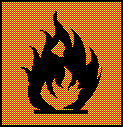 Fokozottan tűzveszélyesA készítmény biztonságos használatára utaló S mondatok:S2 Gyermekek kezébe nem kerülhet.S25 Kerülni kell a szembejutástS 16 Gyújtóforrástól távol tartandó - Tilos a dohányzás.Tilos nyílt lángba, vagy izzó anyagra permetezni.2.3. Egyéb veszélyek A készülékben túlnyomás uralkodik. Felnyitni, ütögetni, felszúrni, 50°C feletti  hőmérsékletnek, napfénynek, sugárzó hő hatásának kitenni vagy tűzbe, dobni még üres állapotban is tilos. Kizárólag rendeltetésének megfelelően használja. Szándékos belélegzése káros vagy halálos is lehet.3.	ÖSSZETÉTEL/AZ ÖSSZETEVŐKRE VONATKOZÓ ADATOK:3.1 Anyagok: nem vág ide, a biztonsági adatlap a keverékre vonatkozik.3.2. Keverékek: A jelen szakaszban feltüntetett mondatok teljes szövege a 16. szakaszban található.4. ELSŐSEGÉLYNYÚJTÁSI INTÉZKEDÉSEK:4.1. Elsősegély-nyújtási intézkedések ismertetéseSzembe jutás esetén: a szemhéjakat széthúzva, tiszta vízzel 10 percen keresztül alaposan kell mosni a szemet. Amennyiben a szem vörös marad, fáj, vagy látáscsökkenést tapasztalható, sürgősen orvoshoz kell fordulni.Bőrre kerülve: A bőrt szappannal és  vízzel alaposan le kell mosni. Ha bőrirritáció lép fel, vagy a bőr vörös marad, orvoshoz kell fordulni.Lenyelés esetén: kis mennyiség lenyelése esetén is (nem több, mint egy korty) a szájat vízzel ki kell öbliteni és orvossal kell konzultálni A beteget ne hánytassa !Belélegzés esetén: vigye a sérültet friss levegőre, melegen és nyugalomban kell tartani. Forduljon orvoshoz, ha légzési nehézség lép fel, vagy arra gyanakszik, hogy a termék helytelen alkalmazása szándékos volt.4.2. A legfontosabb akut és késeltetett tünetek és hatásokSzándékos vagy véletlenszerű bőrre fújása (<10 cm) fagyási sérülést okozhat a bőrön.Bőrirritáció léphet fel különösen tartós, vagy ismétlődő érintkezés esetén. Mérsékelt szemirritációt okozhat. Nagyobb mennyiségű aeroszol - vagy az abból származó - permet hosszabb ideig tartó belélegzése esetén álmosság, fejfájás, mozgáskoordinációs zavarok, illetve kábultság léphet fel, de szélsőséges esetben kómát vagy halált is okozhat. 4.3. A szükséges azonnali orvosi ellátás és különleges ellátás jelzéseSpeciális ellátásra nincs szükség, tanulmányozza az elsősegély-nyújtási intézkedéseket.5. TŰZVÉDELMI INTÉZKEDÉSEK . 5.1. Oltóanyag: széndioxid,por, hab, Biztonsági okokból nem alkalmazható tűzoltószerek: közvetlen vízsugár nem használható a tűz oltására5.2. Az anyagból vagy a keverékből származó különleges veszélyekTűz esetén:szén monoxid (CO)szén dioxid (CO2) kén dioxid                   keletkezhet.5.3. Tűzoltóknak szóló javaslatA tűzoltásban résztvevő személyeket egyéni légzőkészülékkel kell ellátni.6. INTÉZKEDÉS VÉLETLENSZERŰ  EXPOZICIÓNÁL:6.1. Személyi óvintézkedések, egyéni védőeszközök és veszélyhelyzeti eljárásokKerülni kell szembejutást és az ismétlődő vagy hosszantartó érintkezést a bőrrel. Kiömlés esetén csak a vészhelyzetet elhárító személyzet legyen jelen az érintett területen. A vészhelyzetet elhárító személyzet viseljen légzőkészüléket a gőzöknek való kitettség esetén.Kerülni kell a szembejutást és a bőrrel való érintkezést. Kiömlés esetén csak a vészhelyzetet elhárító személyzet legyen jelen az érintett területen. 6.2. Környezetvédelmi intézkedések: A felszíni vizekbe, csatornába kerülését kerülni kell.6.3. A területi elhatárolás és a szennyezés mentesítés módszerei és anyagai: a kiömlött keveréket nedvszívó anyaggal, homokkal, inert anyaggal kell felitatni és a helyi előírások szerint ártalmatlanítani. Nagyobb mennyiség kiömlése esetén (több mint 6 flakon): A kiömlött keveréket nedvszívó anyaggal, homokkal, inert anyaggal kell felitatni és a helyi előírások szerint ártalmatlanítani.6.4. Egyéb szakaszokra való hivatkozás: ld. a 8., és a 13. pontot7. KEZELÉS ÉS TÁROLÁS: 7.1. A biztonságos kezelésre irányuló óvintézkedések: kerülni kell a szembejutást és az ismétlődő vagy hosszantartó érintkezést a bőrrel. Gyermekek kezébe nem kerülhet! Biztosítson megfelelő higiéniai körülményeket! Kerülje a szembejutást és a bőrrel való érintkezést, főleg ha sérült vagy gyulladt a bőr. Használata után mindig mosson kezet! Kizárólag rendeltetésének megfelelően használja! Használata közben tilos a dohányzás! Ne használja nyílt láng, izzó anyag vagy működésben lévő elektromos berendezés közelében!7.2. A  biztonságos tárolás feltételei, az esetleges összeférhetetlenséggel együttA tartályokat szorosan lezárva, jól szellőztethető helyen gyújtóforrástól távol tárolja.50°C feletti hőmérsékletnek illetve napfénynek nem tehető ki! Gyermekek kezébe nem kerülhet.A tartályokat az eredeti csomagolásban tárolja.7.3. Meghatározott végfelhasználáslégfrissítés a lakáson belül8. 	AZ EXPOZICIÓ ELLENŐRZÉSE/EGYÉNI VÉDELEM:8.1. Ellenőrzési paraméterekMunkahelyi levegőben megengedett expoziciós határérték: A készítmény munkahelyi légtérben megengedhető határértékkel az 25/2000. (IX. 30.) EüM.-SZCSM együttes rendelete szerint  szabályozott.8.2. Az expozíció ellenőrzése A kötelezően viselendő védőfelszerelést jelölő piktogrammok:Rendeltetésszerű felhasználás esetén nem szükséges. Kerülje a tartós érintkezést.Környezeti expozíció ellenőrzése: nincs rá adat.9. FIZIKAI ÉS KÉMIAI TULAJDONSÁGOK:9.1. Az alapvető fizikai és kémiai tulajdonságokra vonatkozó információKinézet:			 	folyadék, spraySzag:				 	jellegzetesSzagküszöbérték:			 	nincs adatpH			 	 	8,5-10,5Olvadási/dermedési hőmérséklet		nincs adatKezdő forrási hőmérséklet és forrásponttartomány			nincs adatLobbanáspont				74-104°C (propellant)Párolgási sebesség			nincs adatÉghetőség (szilárd anyag, gáz)		nem alkalmazandó Éghetőség vagy robbanékonyság felső/alsó határa				1,8-10%Gőznyomás				Gőzsűrűség				1.91@15 (propellant)Sűrűség					0,82Oldékonyság				oldhatóMegoszlási hányados: n-oktanol/víz	nem alkalmazandóÖngyulladási hőmérséklet			405-543°C (propellant)Bomlási hőmérséklet			nem alkalmazandóViszkozitás				nincs adatRobbanásveszélyes tulajdonságok	a keverék nem tartalmaz robbanásveszélyes anyagotOxidáló tulajdonságok	a keverék nem tartalmaz oxidáló anyagot9.2. Egyéb információk	Nincs adat.	10. STABILITÁS ÉS REAKCIÓKÉSZSÉG:10.1. Reakciókészség Nincs adat. 10.2. Stabilitás: a javasolt tárolási és kezelési feltételek esetén a készítmény stabil.10.3. Veszélyes reakciók lehetősége: rendeltetésszerű használat esetén nincs.10.4. Kerülendő körülmények: Magas hőmérséklet, nyílt láng, szikra. Biztonsági óvintézkedéseket kell tenni az  elektrosztatikus feltöltődés elkerülése érdekében.10.5. Nem összeférhető anyagok: erős savak, oxidálószerek10.6. Veszélyes bomlástermékek: a termolízis és a befejezetlen égés toxikus gázokat bocsáthat ki pl.  szénmonoxid, széndioxid, hidrokarbonok, aldehidek, korom.11. TOXIKOLÓGIAI ADATOK:11.1 A toxikológiai hatásokra vonatkozó információ:Akut toxicitásLenyelés: a konvencionális besorolás szerint nem okoz akut toxicitást.Bőr: a keverék nem okoz akut toxicitást a bőrön a konvencionális besorolás szerint.Belélegzés: a keverék nem tartalmaz olyan anyagot, amely belélegezve ártalmas.Irritáció:Bőr: a keverék a hagyományos besorolás szerint nem szem- és bőrizgató hatású.Szem: a keverék a hagyományos besorolás szerint nem szem- és bőrizgató hatású.Korrozivitás:Bőr: a keverék a hagyományos besorolás szerint (vagy pH alapján) nem korrozív.Szem: a keverék a hagyományos besorolás szerint (vagy pH alapján) nem korrozív.Szenzitivizáció/Érzékenység:Bőr: a keverék a hagyományos besorolás szerint nem szenzitizáló hatású.Belélegzés: a keverék nem tartalmaz a légutakat izgató/szenzitizáló anyagokat.Egyszeri kitettség esetén szerv specifikus toxicitás:Lenyelés: a keverék nem tartalmaz olyan anyagot, amely szervi toxicitást okoz.Bőr: keverék nem tartalmaz olyan anyagot amely, szervi toxicitást okoz.Belélegzés: keverék nem tartalmaz olyan anyagot, amely szervi toxicitást okoz.Ismétlődő kitettség esetén szerv specifikus toxicitásLenyelés: keverék nem tartalmaz olyan anyagot, amely szervi toxicitást okoz.Bőr: keverék nem tartalmaz olyan anyagot, amely szervi toxicitást okoz.Belélegzés: keverék nem tartalmaz olyan anyagot, amely szervi toxicitást okoz.Aspirációs toxicitás: a keverék nem tartalmaz aspirációs toxinokatKarcinogenitás: a keverék nem tartalmaz karcinogén anyagokat.Mutagenitás: a keverék nem tartalmaz mutagén anyagokat.Reprodukciós toxicitás: a keverék a hagyományos besorolás szerint nem tartalmaz ilyen anyagot.Egyéb információ: nincs12. ÖKOLÓGIAI INFORMÁCIÓK:.12.1. Toxicitás: A keverék a hagyományos besorolás szerint nem okoz károsodást a vízi környezetben. 12.2. Perzisztencia és lebonthatóság: Rendeltetésszerű használat esetén a keverék egyéb összetevői vagy közömbösek, vagy adszorbeálódnak  az üledékbe vagy iszapba, illetve olyan anyaggá bomlanak el, amelyek a környezetet kis mértékben szennyezik.12.3. Bioakkumulációs képesség: a keverék nem tartalmaz bioakkumulatív anyagot.12.4. Mobilitás: a keverék teljesen lebomlik a talajba.12.5. A PBT- és a vPvB-értékelés eredményei: a keverék nem tartalmaz ilyen anyagot.12.6. Egyéb káros hatások: Nincs.13. ÁRTALMATLANÍTÁSI SZEMPONTOK:13.1. Hulladékártalmatlanítási módszerekTermék: Nincs káros hatása, ha a flakon kiürült, kidobhatja az üres flakont. Csomagolás:Kiürített csomagolás ártalmatlanítható a helyi előírások betartásával. Ahol erre lehetőség van a csomagolás újrahasznosítható.Egyéb információ: a helyi vagy regionális rendelkezéseket be kell tartani.14. SZÁLLÍTÁSRA VONATKOZÓ INFORMÁCIÓK :14.1. UN (ENSZ)-szám	 UN 195014.2. Megfelelő UN szállítási megnevezés	Légi: UN 1950 Aeroszol,       IMDG: UN 1950, aeroszol, Osztály: 2.1      IATA: UN 1950, aeroszol, Osztály: 2.114.3. Szállítási veszélyességi osztály	Osztály:214.4. Csomagolási csoport: Légi: Osztály: 2, pack gr: -IMDG: Osztály: 2, pack gr: -14.5. Környezeti veszélyek: a keverék nem okoz környezeti veszélyt14.6. A felhasználót érintő különleges óvintézkedések: LQ (Limited Quantity)       14.7. Ömlesztett szállítás feltételei	Nincs erre vonatkozó adat.15. SZABÁLYOZÁSSAL KAPCSOLATOS INFORMÁCIÓK:Címkézési információk:2.2 Címkézési elemek:A  vonatkozó rendeletek:1907/2006/EK	Munkavédelem, munkaegészségügy1993. évi XCIII. Törvény a munkavédelemről és vonatkozó NM, MüM rendeletei.Veszélyes anyagok2000.évi XXV. törvény a kémia biztonságról44/2000.(XII. 27.) EüM. rendelete a veszélyes anyagokkal és veszélyes készítményekkel kapcsolatos egyes eljárások, ill. tevékenységek részletes szabályairól.Módosított 25/2000.(IX.30.)EüM-SZCSM. rendelet. A munkahelyek kémiai biztonságáról.43/2004.(VI.26)ESZCSM-KvVM rendelet	Veszélyes hulladék	 98/2001. (VI. 15.) Korm. rendelet, 192/2003.(XI.26) Korm. Rendelet	16/2001.(VII. 18.) KÖM rendelet1/2010. (I.8.) NFGM. Rendelet38/2003. (VII.7.) ESZCSM-FVM-KvVM             1999/45/EC             75/324/EEC15.2 Kémiai biztonsági értékelésA keverékre vonatkozóan nem készült kémiai biztonsági értékelés.16. EGYÉB INFORMÁCIÓK:A biztonsági adatlap 3. pontjában szereplő „R” mondatok teljes szövege:R8	Éghető anyaggal érintkezve tüzet okozhat.	R12      Fokozottan tűzveszélyesR25      Lenyelve mérgező (toxikus).A feltüntetett adatok a mai tudásunkon alapulnak. A célja ezen adatlapnak a termékek leírása a biztonsági elvárások szempontjából. Felülvizsgált pontok: 1-16.MegnevezésCAS számEINECSszámKoncentráció%VeszélyjelR- mondatButane106-97-8203-448-710-100F+12Propane74-28-5200-827-91-10F+12Isobutane75-28-5200-857-21-10F+12Sodium Nitrite7632-00-0231-555-90,1-1OT825Munkahelyi expoziciós határértékekMunkahelyi expoziciós határértékekSzármazási országAnyag neveECCASHosszú távúRövid távúForrásUKButane203-448-7106-97-88hr TWA=600 ppm15 perc=750 ppmEH40